“On the Job: Careers Market” Newsletter March 2019 A Free Resource for students from Years 5 - 12URL: http://webapps.acu.edu.au/onthejob/index.htm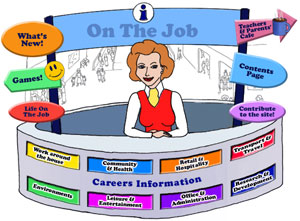 Designed for students in Years 5 – 12
460+ Jobs explored!Hi Careers Advisors and Educators, This first newsletter for 2019 is to introduce you to the new jobs, resources and activities for you to use with your classes [http://webapps.acu.edu.au/onthejob/]. If you like what you see, put it in your favourites! We will only publish this newsletter once a term but you can always go into the What’s New section to see the latest jobs.New improvements!Updated Jobs including Activities
Each of the eight categories are being updated by Adding “Related Jobs or Working with these Jobs” to the Info pageAdding new jobs under the umbrella of the overarching job. Eg. Sales Person now also has the “Sales and Marketing Manager” included on the Info page. Adding Future Growth information from the JobOutlook government website
Embedding the new YouTube Videos and giving you the URLs for each videoConverting the Careers Centre WA URLs to the new onesPutting new job content on Full Job Listing in Alphabetical Order (https://webapps.acu.edu.au/onthejob/full_job_listing.htm) At the moment, we have updated 3 of the 8 Categories: Work around the House; Community and Health; and Office & Administration. We have added new activities where needed.  The Dentist has been on the website for a while. However, we have now added more information about the job itself, added the Future Growth icon [very strong future growth]; and, given detailed information about 5 new jobs: the Dental Therapist; Dental Assistant or Dental Nurse; Dental Specialist; Dental Technician; and, Orthodontist. In addition, we have added two new activities [Let’s test if there is “bitter truth about what sugar is doing to your teeth”!; &,  Science, Strontium & the repatriation of ancestral Aboriginal remains] and extended the other activities.  
We hope you use these new activities and information in your classroom. 

Want to see all the activities at a glance?Go to The Teachers & Parents’ Café: https://webapps.acu.edu.au/onthejob/teachers_parents/index.htm and open up the Word Document under Australian Curriculum General Capabilities. This document lists ALL jobs with their activities, the capabilities and the target level (Primary Middle Secondary ). Browse through to see what activities you could use this year in your classes. 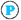 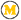 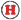 Your Needs? Contact Frances Moore Frances.Moore@acu.edu.au  if there are any jobs you wish to be explored for your students.Job Clusters

We were recently asked to gather all the Food & Beverages jobs in one spot. We have collected 22 jobs and are researching more. If there are any we have missed out that your students would like to see, please let us know!

Some time ago we did the same process with jobs involving Horses. We have revisited this page and added more jobs. Jobs involving Food and Beverages https://webapps.acu.edu.au/onthejob/teachers_parents/Food_Beverage.htmJobs involving Horses
https://webapps.acu.edu.au/onthejob/teachers_parents/Horse_Jobs.htm We have researched 17 Jobs with others to come!Did You Know?“The Australian Government released its National Career Education Strategy – “Future Ready”. This strategy focuses on school students and is the result of collaboration with states and territories and endorsed by the COAG Education Council. This document is aspirational and the real test will be how it is practically implemented. “ (Source: Gabrielle O’Brien, President, Equity Practitioners in Higher Education Australasia)

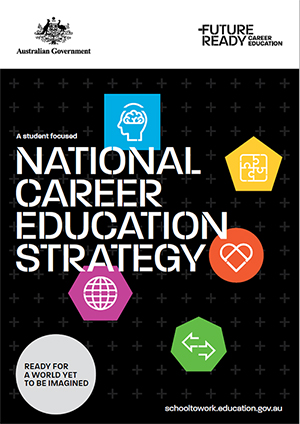 As one of the few university websites looking at careers, we hope that On the Job will help provide information, stimulating and thought provoking activities to encourage lateral, critical and creative thinking in your students from Years 5 – 6 through to Year 12.  

I recently wrote to Professor Clare Wright, who is highlighted as our Historian, and she was delighted to be profiled on this website. This is great news! However, we need more reviews and for you to pass this newsletter onto other interested people. Anyone interested in receiving this newsletter can email me Frances.Moore@acu.edu.au 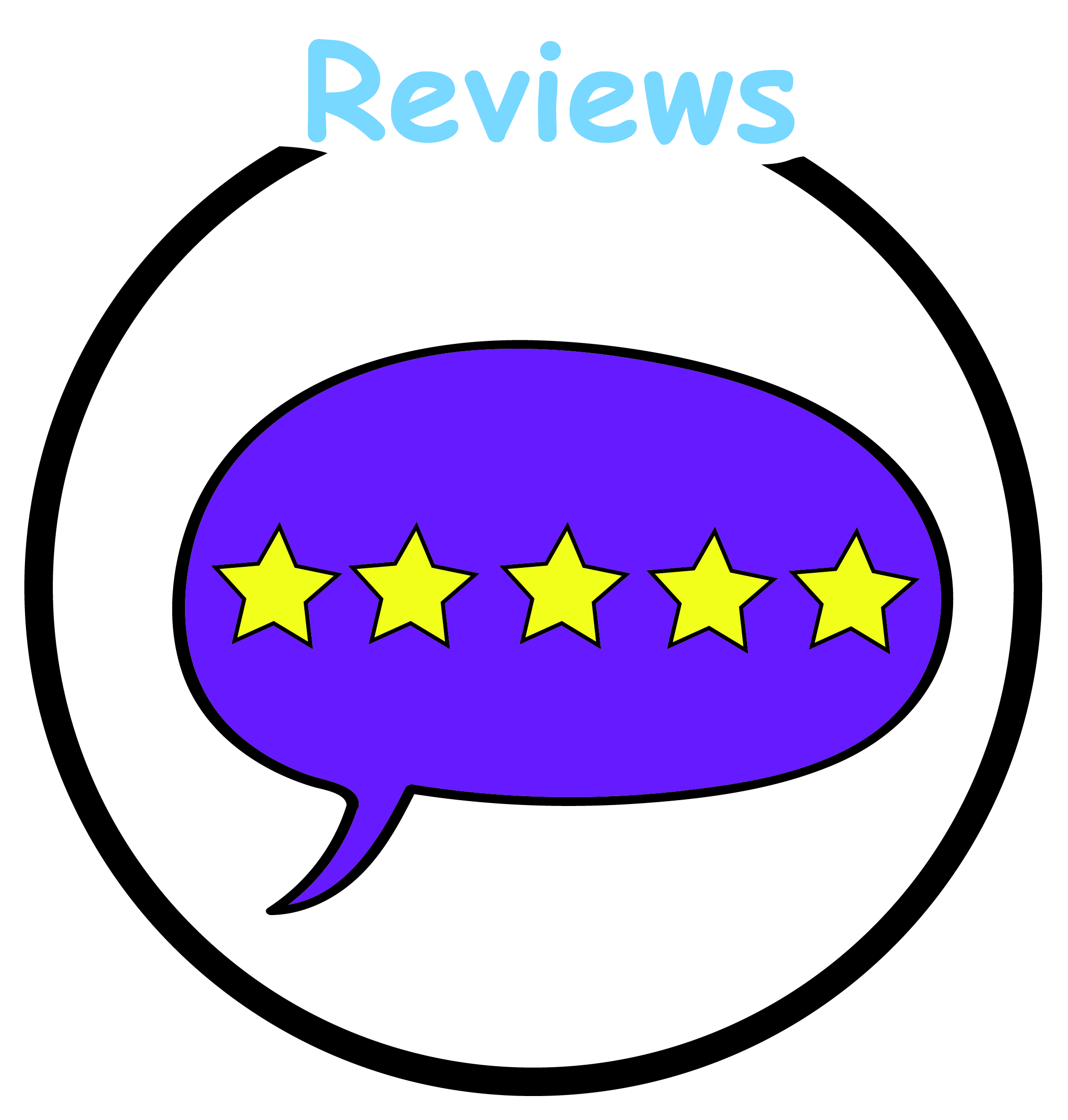 Don’t forget to visit “What’s New” to keep up-to-date!Did You Know?Since our last newsletter in November, we have added over 100 jobs. Too many to list here! So we thought we would highlight one job to show you what we have been up to!Did You Know?Since our last newsletter in November, we have added over 100 jobs. Too many to list here! So we thought we would highlight one job to show you what we have been up to!Did You Know?Since our last newsletter in November, we have added over 100 jobs. Too many to list here! So we thought we would highlight one job to show you what we have been up to!Did You Know?Since our last newsletter in November, we have added over 100 jobs. Too many to list here! So we thought we would highlight one job to show you what we have been up to!Did You Know?Since our last newsletter in November, we have added over 100 jobs. Too many to list here! So we thought we would highlight one job to show you what we have been up to!DENTIST

New Info Additions: 
Dental Therapist
Dental Assistant or Dental Nurse
Dental Specialist
Dental Technician
Orthodontist

Related Jobs or Working with these Jobs
Future Growth icon
How to use the website icon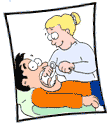 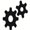 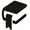 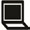 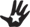 Model of Teeth
George Washington’s Teeth or Tooth! A new story…
Videos about visits to the Dentist
New Activity: Let’s test if there is “bitter truth about what sugar is doing to your teeth”!
New Activity: Science, Strontium & the repatriation of ancestral Aboriginal remains
Websites, Apps & GamesPrimary MiddlePrimary, , All, , All, , Allhttps://webapps.acu.edu.au/onthejob/community/dentist.htm https://webapps.acu.edu.au/onthejob/community/dentist.htm https://webapps.acu.edu.au/onthejob/community/dentist.htm https://webapps.acu.edu.au/onthejob/community/dentist.htm BakerBaristaBeekeeperBrewerButcherCheesemaker; CheesemongerChef
Fast Food Cook
Kitchen HandConfectionerDietitianFisherFood Process WorkerFood Stylist [under Photographer]Green GrocerNutritionistPastrycookRestaurant ArchitectRestaurant or Café ManagerWaiter
Bar AttendantWinemakerFood Writer
Critic/Reviewer & Cookbook Writer